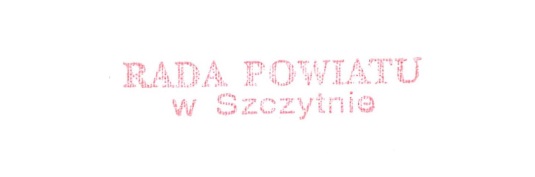                                                                                                    	Pani/PanRd. 0002.2.2019                                                                                   Szczytno, dnia  2019-03-19Na podstawie art. 15 ust. 1 ustawy z dnia 5 czerwca 1998 r. o samorządzie powiatowym                      /t.j. Dz. U. z 2018 poz. 995 ze zm./  z w o ł u j ę  V Sesję Rady Powiatu w Szczytnie na dzień                                 27 marca 2019 r. (środa). Sesja odbędzie się w Sali Konferencyjnej Ratusza w Szczytnie                        ul. Sienkiewicza 1 – początek sesji godz. 10:00.Proponowany porządek obrad sesji:Otwarcie i stwierdzenie prawomocności obrad.Przedstawienie porządku obrad.Przyjęcie protokołu z poprzedniej sesji.Interpelacje i wnioski radnych.Informacja o pracy Zarządu Powiatu między sesjami.Podjęcie uchwały w sprawie zmiany Wieloletniej Prognozy Finansowej Powiatu Szczycieńskiego na lata 2019-2032.Podjęcie uchwały w sprawie zmian w budżecie powiatu na rok 2019.Podjęcie uchwały w sprawie pokrycia straty finansowej Zespołu Opieki Zdrowotnej                               w Szczytnie za rok 2017.Podjęcie uchwały w sprawie udzielenia pomocy finansowej Samorządowi Województwa Warmińsko-Mazurskiego na dofinansowanie zadań związanych z funkcjonowaniem                      Biura Regionalnego Województwa Warmińsko-Mazurskiego w Brukseli w 2019 roku.Podjęcie uchwały w sprawie zatwierdzenia planów pracy Komisji na 2019 rok.Podjęcie uchwały w sprawie zatwierdzenia planu kontroli Komisji Rewizyjnej na 2019 rok.Podjęcie uchwały w sprawie ustalenia wysokości opłat za usunięcie i przechowywanie statków lub innych obiektów pływających z obszarów wodnych położonych na terenie Powiatu Szczycieńskiego w 2019 roku.Podjęcie uchwały w sprawie wysokości środków na zdania realizowane ze środków Państwowego Funduszu Rehabilitacji Osób Niepełnosprawnych w 2019 roku.Podjęcie uchwały w sprawie przyjęcia Raportu za lata 2016-2017 z wykonania „Programu Ochrony Środowiska dla Powiatu Szczycieńskiego na lata 2014-2017 z uwzględnieniem perspektywy na lata 2018-2021”.Sprawy różne.Odpowiedzi na interpelacje i wnioski radnych.Zamknięcie obrad.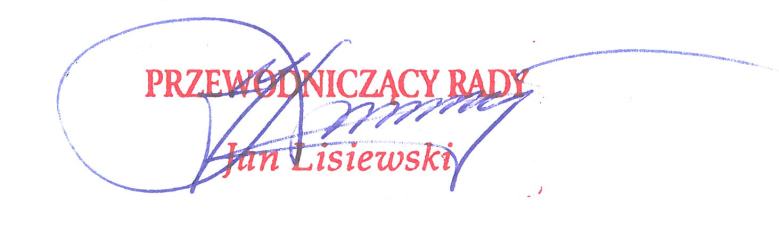 